#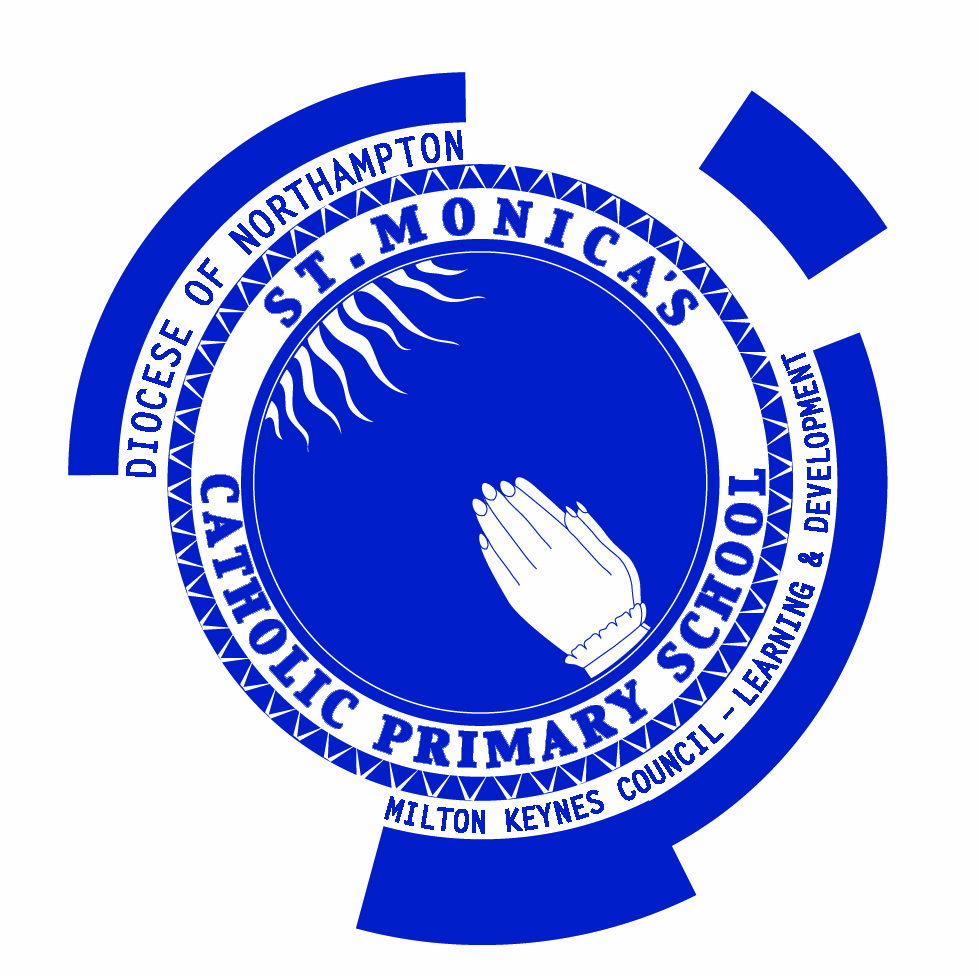 Relationships and Sex Education Feedback formChild’s Name: ____________________________________________Year Group:  _____________________________________________ Comments:I 